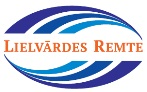 2023. gada 6. februārīInformācija par iepirkuma procedūras rezultātiem„Darbinieku veselības apdrošināšana”ID. Nr. LR 2023/1 CA9SIA “Lielvārdes Remte”, Reģ. Nr. 47403003224, Ceriņu ielā 3, Lielvārdē, Ogres novadā, LV – 5070, 2023. gada 9. janvārī izsludināja iepirkuma procedūru “Darbinieku veselības apdrošināšana” ID. Nr. LR 2023/1 CA9. Iepirkuma priekšmets bija SIA “Lielvārdes Remte” darbinieku veselības apdrošināšana atbilstoši tehniskajai specifikācijai.2023. gada 26. janvārī, pamatojoties uz izvērtētajiem iesniegtajiem Pretendentu piedāvājumiem, par saimnieciski izdevīgāko tika atzīts AAS “BALTA” iesniegtais piedāvājums.SIA „lIELVĀRDES REMTE”